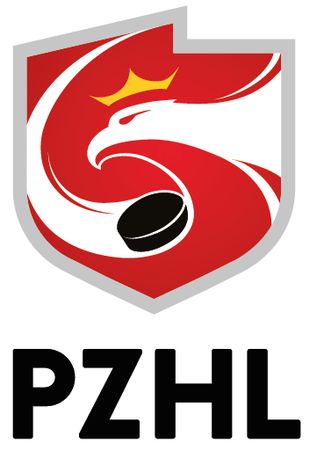 TERMINARZ ROZGRYWEK 
 I Ligi
SEZON 2017/2018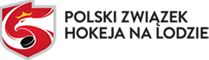 Terminarz rozgrywek I Ligi 
Sezon: 2018/2019SMS ToruńNAPRZÓD Janów Katowice S.A.PTH Poznań UKH Dębica                        SMS PZHL KatowiceACADEMY 1928 KTH KrynicaUKH UNIA OświęcimGKS STOCZNIOWIEC Gdańsk1 Runda – sezon zasadniczy22 września 2018 – Sobota (1 kolejka) 
1. GKS STOCZNIOWIEC Gdańsk		– SMS Toruń
2. NAPRZÓD Janów Katowice S.A.		– UKH UNIA Oświęcim      
3. PTH Poznań				             – ACADEMY 1928 KTH Krynica4. UKH Dębica					– SMS PZHL Katowice
  23 września 2018 – Niedziela (2 kolejka) 
5. GKS STOCZNIOWIEC Gdańsk		– SMS Toruń
6. NAPRZÓD Janów Katowice S.A.		– UKH UNIA Oświęcim      
7. PTH Poznań					– ACADEMY 1928 KTH Krynica8. UKH Dębica					– SMS PZHL Katowice  29 września 2018 – Sobota (3 kolejka) 
9.  SMS PZHL Katowice			– GKS STOCZNIOWIEC Gdańsk
10. ACADEMY 1928 KTH Krynica		– UKH Dębica	  
11. UKH UNIA Oświęcim      		             – PTH Poznań	12. SMS Toruń    		                          – NAPRZÓD Janów Katowice S.A.30 września 2018 – Niedziela (4 kolejka) 
13. SMS PZHL Katowice			– GKS STOCZNIOWIEC Gdańsk
14. ACADEMY 1928 KTH Krynica		– UKH Dębica	  
15. UKH UNIA Oświęcim      	                          – PTH Poznań	16. SMS Toruń		                                       – NAPRZÓD Janów Katowice S.A.
  6 października 2018 – Sobota (5 kolejka)  
17. NAPRZÓD Janów Katowice S.A.		– GKS STOCZNIOWIEC Gdańsk
18. PTH Poznań				– SMS Toruń
19. UKH Dębica 				– UKH UNIA Oświęcim      20. ACADEMY 1928 KTH Krynica		– SMS PZHL Katowice7 października 2018 – Niedziela (6 kolejka)  
21. NAPRZÓD Janów Katowice S.A.		– GKS STOCZNIOWIEC Gdańsk
22. PTH Poznań				– SMS Toruń
23. UKH Dębica 				– UKH UNIA Oświęcim      24. ACADEMY 1928 KTH Krynica		– SMS PZHL Katowice13 października 2018 – Sobota (7 kolejka)  
25. GKS STOCZNIOWIEC Gdańsk		– ACADEMY 1928 KTH Krynica
26. UKH UNIA Oświęcim      		             – SMS PZHL Katowice	                                                             
27. SMS Toruń           			             – UKH Dębica  28. NAPRZÓD Janów Katowice S.A.		– PTH Poznań	14 października 2018 – Niedziela (8 kolejka)  
29. GKS STOCZNIOWIEC Gdańsk		– ACADEMY 1928 KTH Krynica
30. UKH UNIA Oświęcim      		             – SMS PZHL Katowice	                                                             
31. SMS Toruń			                          – UKH Dębica  32. NAPRZÓD Janów Katowice S.A.		– PTH Poznań	27 października 2018 – Sobota (9 kolejka)  
33. PTH Poznań				– GKS STOCZNIOWIEC Gdańsk                         
34. UKH Dębica 				– NAPRZÓD Janów Katowice S.A.
35. SMS PZHL Katowice	 		– SMS Toruń36. ACADEMY 1928 KTH Krynica		– UKH UNIA Oświęcim      28 października 2018 – Niedziela (10 kolejka)  
37. PTH Poznań				– GKS STOCZNIOWIEC Gdańsk                         
38. UKH Dębica 				– NAPRZÓD Janów Katowice S.A.
39. SMS PZHL Katowice	 		– SMS Toruń40. ACADEMY 1928 KTH Krynica		– UKH UNIA Oświęcim      17 listopada 2018 – Sobota (11 kolejka)  
41. GKS STOCZNIOWIEC Gdańsk 		– UKH UNIA Oświęcim      
42. SMS Toruń			                          – ACADEMY 1928 KTH Krynica
43. NAPRZÓD Janów Katowice S.A.	 	– SMS PZHL Katowice	44. PTH Poznań				– UKH Dębica     18 listopada 2018 – Niedziela (12 kolejka)  
45. GKS STOCZNIOWIEC Gdańsk 		– UKH UNIA Oświęcim      
46. SMS Toruń			                          – ACADEMY 1928 KTH Krynica
47. NAPRZÓD Janów Katowice S.A.	 	– SMS PZHL Katowice	48. PTH Poznań				– UKH Dębica     24 listopada 2018 – Sobota (13 kolejka)  
49. UKH Dębica     				– GKS STOCZNIOWIEC Gdańsk                         
50. SMS PZHL Katowice			– PTH Poznań	
51. ACADEMY 1928 KTH Krynica		– NAPRZÓD Janów Katowice S.A.	52. UKH UNIA Oświęcim                                   – SMS Toruń25 listopada 2018 – Niedziela (14 kolejka)  
53. UKH Dębica     				– GKS STOCZNIOWIEC Gdańsk                         
54. SMS PZHL Katowice			– PTH Poznań	
55. ACADEMY 1928 KTH Krynica 		– NAPRZÓD Janów Katowice S.A.	56. UKH UNIA Oświęcim                                   – SMS Toruń2 Runda – sezon zasadniczy1 grudnia 2018 – Sobota (15 kolejka) 
57. SMS Toruń			                          – GKS STOCZNIOWIEC Gdańsk                         
58. UKH UNIA Oświęcim                                   – NAPRZÓD Janów Katowice S.A.		     
59. ACADEMY 1928 KTH Krynica		– PTH Poznań	60. SMS PZHL Katowice			– UKH Dębica     	
        	
2 grudnia 2018 – Niedziela (16 kolejka) 
61. SMS Toruń			                          – GKS STOCZNIOWIEC Gdańsk                         
62. UKH UNIA Oświęcim                                   – NAPRZÓD Janów Katowice S.A.		     
63. ACADEMY 1928 KTH Krynica		– PTH Poznań	64. SMS PZHL Katowice			– UKH Dębica     15 grudnia 2018 – Sobota (17 kolejka) 
65. GKS STOCZNIOWIEC Gdańsk		– SMS PZHL Katowice			
66. UKH Dębica     				– ACADEMY 1928 KTH Krynica		      
67. PTH Poznań				– UKH UNIA Oświęcim      68. NAPRZÓD Janów Katowice S.A.		– SMS Toruń16 grudnia 2018 – Niedziela (18 kolejka) 
69. GKS STOCZNIOWIEC Gdańsk		– SMS PZHL Katowice			
70. UKH Dębica     				– ACADEMY 1928 KTH Krynica		      
71. PTH Poznań				– UKH UNIA Oświęcim      72. NAPRZÓD Janów Katowice S.A.		– SMS Toruń5 stycznia 2019  – Sobota (19 kolejka)  
73. GKS STOCZNIOWIEC Gdańsk		– NAPRZÓD Janów Katowice S.A.
74. SMS Toruń			                          – PTH Poznań			                       
75. UKH UNIA Oświęcim      		             – UKH Dębica     76. SMS PZHL Katowice			– ACADEMY 1928 KTH Krynica6 stycznia 2019  – Niedziela (20 kolejka)  
77. GKS STOCZNIOWIEC Gdańsk		– NAPRZÓD Janów Katowice S.A.
78. SMS Toruń			                          – PTH Poznań			                       
79. UKH UNIA Oświęcim      		             – UKH Dębica     80. SMS PZHL Katowice		             – ACADEMY 1928 KTH Krynica	12 stycznia 2019 – Sobota (21 kolejka)  
81. ACADEMY 1928 KTH Krynica		– GKS STOCZNIOWIEC Gdańsk		
82. SMS PZHL Katowice			– UKH UNIA Oświęcim      		                         
83. UKH Dębica     				– SMS Toruń84. PTH Poznań				– NAPRZÓD Janów Katowice S.A.13 stycznia 2019 – Niedziela (22 kolejka)  
85. ACADEMY 1928 KTH Krynica		– GKS STOCZNIOWIEC Gdańsk		
86. SMS PZHL Katowice			– UKH UNIA Oświęcim      		                         
87. UKH Dębica     				– SMS Toruń88. PTH Poznań				– NAPRZÓD Janów Katowice S.A.19 stycznia 2019 – Sobota (23 kolejka)  
89. GKS STOCZNIOWIEC Gdańsk		– PTH Poznań		                            
90. NAPRZÓD Janów Katowice S.A.		– UKH Dębica     			
91. SMS Toruń			                          – SMS PZHL Katowice92. UKH UNIA Oświęcim       	 	             – ACADEMY 1928 KTH Krynica20 stycznia 2019 – Niedziela (24 kolejka)  
93. GKS STOCZNIOWIEC Gdańsk		– PTH Poznań		                            
94. NAPRZÓD Janów Katowice S.A.		– UKH Dębica     			
95. SMS Toruń			                          – SMS PZHL Katowice96. UKH UNIA Oświęcim      	 	             – ACADEMY 1928 KTH Krynica26 stycznia 2019 – Sobota (25 kolejka)  
97. UKH UNIA Oświęcim       		             – GKS STOCZNIOWIEC Gdańsk		                            
98. ACADEMY 1928 KTH Krynica		– SMS Toruń			
99. SMS PZHL Katowice			– NAPRZÓD Janów Katowice S.A.100. UKH Dębica     	 			– PTH Poznań	27 stycznia 2019 – Niedziela (26 kolejka)  
101. UKH UNIA Oświęcim      		             – GKS STOCZNIOWIEC Gdańsk		                            
102. ACADEMY 1928 KTH Krynica		– SMS Toruń		
103. SMS PZHL Katowice			– NAPRZÓD Janów Katowice S.A.104. UKH Dębica     	 			– PTH Poznań	2 lutego 2019 – Sobota (27 kolejka)  
105. GKS STOCZNIOWIEC Gdańsk		– UKH Dębica     		                            
106. PTH Poznań				– SMS PZHL Katowice	 		
107. NAPRZÓD Janów Katowice S.A.		– ACADEMY 1928 KTH Krynica108. SMS Toruń	 		             – UKH UNIA Oświęcim      	3 lutego 2019 – Niedziela (28 kolejka)  
109. GKS STOCZNIOWIEC Gdańsk		– UKH Dębica     		                            
110. PTH Poznań				– SMS PZHL Katowice	 		
111. NAPRZÓD Janów Katowice S.A.		– ACADEMY 1928 KTH Krynica112. SMS Toruń	 		             – UKH UNIA Oświęcim      	Terminy Turnieju Barażowego – Luty/Marzec 2019I Runda  17 lutego 2019 (Niedziela)              1 I Liga – 11 PHL, 9 PHL – 10 PHL20 lutego 2019 (Środa)                   10 PHL – 1 I Liga, 11 PHL – 9 PHL23 lutego 2019 (Sobota)                  1 I Liga – 9 PHL, 11 PHL – 10 PHL            II Runda                   26 lutego 2019 (Wtorek)                11 PHL – 1 I Liga, 10 PHL – 9 PHL  1 marca 2019 (Piątek)                  1 I Liga – 10 PHL, 9 PHL – 11 PHL  7 marca 2019 (Czwartek)             9 PHL – 1 I Liga, 10 PHL - 11 PHLIII Runda 10 marca 2019 (Niedziela)                1 I Liga – 11 PHL, 9 PHL – 10 PHL13 marca 2019 (Środa)                      10 PHL – 1 I Liga, 11 PHL – 9 PHL16 marca 2019 (Sobota)                    1 I Liga – 9 PHL, 11 PHL – 10 PHL              IV Runda 19 marca 2019 (Wtorek)                   11 PHL – 1 I Liga, 10 PHL – 9 PHL22 marca 2019 (Piątek)                     1 I Liga – 10 PHL, 9 PHL – 11 PHL 28 marca 2019 (Czwartek)                9 PHL – 1 I Liga, 10 PHL - 11 PHL 